TRUYỆN NÓI VỀ VIỆC MỞ RỘNG VÀ KHEN NGỢI KINH PHÁP HOASa-Moân Lam Coác Tueä Töôøng soaïnQUYỂN 6TRÌ  TUÏNG  (Phaàn  1)Vaên Hoaøng ñeá thôøi Taây Nguïy.Sa-moân ôû nuùi ngöôøi nöôùc ngoaøi.Thích Baûo Trang ñaïo traøng Maït laêng ñôøi Taán.Thích Phaùp Töôùng ôû Sôn cö ñôøi Ñoâng Taán.Thích Taêng Sinh chuøa Tam Hieàn ñôøi Taán.Thích Phaùp Toâng ôû Phaùp Hoa ñaøi ñôøi Toáng.Thích Phoå Minh ôû Cao Daät ñôøi Toáng.Thích Tueä Quaû ôû chuøa Ngoõa quan ñôøi Toáng.Thích Ñaïo Thoï ôû chuøa Kyø Hoaøn ñôøi Toáng.Thích Taêng Döïc ôû chuøa Phaùp Hoa ñôøi Toáng.Thích Tueä Taán ôû chuøa Cao Toïa ñôøi Teà.Thích Hoaèng Minh ôû chuøa Baù Laâm ñôøi Teà.Thích Tueä Döï ôû chuøa Linh Caên ñôøi Teà.Thích Sieâu Bieän ôû chuøa Ñònh Laâm thöôïng ñôøi Teà.Thích Phaùp Tueä ôû chuøa nuùi Thieân truï ñôøi Teà.Baø hoï Phí, vôï cuûa La döõ ñôøi Teà.Sa-di ôû chuøa Quaän Ñoâng ñôøi Teà.Thích Tònh Kieán ôû nuùi Suøng ñôøi Haäu Nguïy.Thích Baït Tröøng ñôøi Haäu Nguïy.Ngöï söû Trung Thöøa Luïc Taùi ñôøi Haäu Nguïy.Thích Tueä Quaùn ôû chuøa Nam Giaûn ñôøi Löông.Thaùi thuù Vöông Yeâm ôû Taân an ñôøi Löông.Thích Taêng Thieân ôû Coái keâ ñôøi Löông.Thích Thoâng Töû ôû chuøa Teà Ninh ñôøi Löông.Thích Tueä Ñoä ôû Dö Haøng ñôøi Löông.Thích Taêng Hoan ôû chuøa Trò Thaønh ñôøi Löông.Thích Taêng Ñònh ôû chuøa Thieàn Chuùng ñôøi Löông.Thích Trí Ñaêng ôû nuùi Khuoâng ñôøi Löông.Sa-moân Chaùnh Taéc Du Phöông ñôøi Löông.Tieân sinh Döõu Tieân Thöông Haønh ñôøi Löông.Thích Baûo Quyeát ôû nuùi Khuoâng ñôøi Löông (laïi coù theâm vò taêng ôû chuøa Nguõ Hieäp, coù theâm vò taêng ôû Öng chaâu).Thích Chí Traïm ôû chuøa Haøm Thaûo ñôøi Löông.Baèng Phaùp, Tueä ñôøi Löông gaëp vò taêng ôû coõi aâm.*****Vaên Hoaøng ñeá ñôøi Taây Nguïy huùy laø Baûo ngöï boán phöông maø giuùp chö Töû, ôû ngoâi cao ñeå hoä Chaùnh ñaïo, maëc aùo chaâu ôû thöù phaåm, chæ baøy gieáng trong ôû cao nguyeân, xaây döïng Giaø-lam, chuyeân trì tònh giôùi, vaøo nhaø Nhö Lai, moät mình ôû ñeán giaø, thöôøng tuïng kinh Phaùp Hoa, ñeå laøm tònh nghieäp laâu daøi.Xöa coù chuøa nuùi Ngoaïi Quoác, coù vò Tyø-kheo nhoû tuoåi, thöôøng tuïng kinh Phaùp Hoa, thöôøng ñi kinh haønh ngoaøi chuøa. Gaëp coâ gaùi La- saùt, daùng veû raát ñeïp, ñeán khuaáy nhieãu Tyø-kheo naøy, vò Tyø-kheo bò meâ hoaëc, beøn tö thoâng vôùi con quyû. Tö thoâng xong, tinh thaàn hoaûng hoát, khoâng hay bieát, con quyû coõng vò Tyø-kheo muoán bay veà choã ôû cuûa mình ñeå aên thòt Tyø-kheo. Vaøo ñaàu hoâm, noù bay qua moät Taêng-giaø-lam, vò Tyø- kheo ôû treân con quyû, nghe trong Giaø lam coù tieáng tuïng kinh Phaùp Hoa, do ñoù hôi tænh ngoä, nhôù laïi caùc taäp khí cuûa mình, beøn tuïng thaàm, quyû caûm thaáy naëng daàn, saép sa xuoáng ñaát, noù coá bay leân nhöng khoâng theå thaéng ñöôïc, quyû boû vò Tyø-kheo ra ñi. Vò Tyø-kheo nhoû tuoåi khi thöùc daäy, nghe coù tieáng chuoâng, lieàn theo tieáng chuoâng ñeán chuøa, goõ cöûa xin vaøo trình baøy ñuû caùc vieäc treân. Tính ra, Sö ñi xa laøng ñaõ hôn hai ngaøn daëm. Chö taêng noùi ngöôøi naøy phaïm toäi troïng, khoâng ñöôïc ôû chung. Coù moät vò Thöôïng toïa noùi: Bò thaàn quyû laøm meâ hoaëc, chaúng phaûi töï taâm, ñaõ ñöôïc thoaùt khoûi, hieåu roõ ñöôïc oai löïc cuûa kinh, coù theå ñöôïc ôû laïi chuøa, lieàn cho vò Tyø-kheo saùm hoái, veà sau, Sö gaëp laïi ngöôøi trong laøng cuõ neân xin veà laïi Chuøa Ngoaïi QuoácThích Baûo Trang: Coøn goïi laø Phaùp Trang, hoï Thaân, ngöôøi ôûHoaøi nam. Trong nieân hieäu Thaùi Nguyeân ñôøi Taán, naêm aáy môùi möôøi tuoåi theo Phaùp sö Tueä Vieãn ôû Loâ sôn, laøm ñeä töû, töø nhoû laáy vieäc sieâng naêng khoå nhoïc laøm muïc tieâu. Ñaàu nieân hieäu Nguyeân Gia, Sö ôû chuøa Ñaïo traøng Chaâu Laêng, haïnh nghieäp tinh chuyeân, thöôøng tuïng kinh Phaùp Hoa. Moãi khi tuïng y phuïc thöôøng saïch seõ ngoài toøa rieâng, ñoát höông chaép tay, quaùn töôûng veà Linh Sôn, sau ñoù töø töø phaùt ra aâm thanh nheï nhaøng, cho ñeán heát caâu vaên. Böõa noï tuïng nöûa chöøng ôû trong phoøng, Phaùp Trang nghe tröôùc cöûa nhö coù tieáng binh tröôïng, quaû thaät laø Thieân thaàn ñeán nghe. Ñaàu nieân hieäu Ñaïi Minh ñôøi Toáng, Sö qua ñôøi taïi chuøa, thoï baûy möôi saùu tuoåi.Thích Phaùp Töôùng: Khoâng bieát hoï Sö, töï noùi laø ngöôøi Haø nam. Khoaûng nieân hieäu nghóa Hy ñôøi Ñoâng Taán, boãng ngoä voâ thöôøng, vöôït theá tuïc ôû aån trong hang nuùi. Ñi ôû voâ ñònh, roãng khoâng coõi u nhaøn, baát ngôø hieåu roõ ñöôïc chaáp tröôùc, tuïng kinh Phaùp Hoa ngaøy ñeâm khoâng moûi meät. Sö ñi qua mieáu Thaùi sôn, chieàu toái nguû ôû mieáu gaàn nhaø daân. Ban ñeâm daäy tuïng kinh, boãng nghe tieáng goõ cöûa, baáy giôø Sö ra xem, thaáy coù moät ngöôøi maëc aùo ñen ñoäi maõo Quang Voõ, thaáy ngaøi raát cung kính noùi raèng: Ñaây laø Phuû Quaân Thaùi Sôn, nghe sö tuïng kinh, neân ñeán nghe, ñeä tö ôû trong mieáu, naèm trong moät caùi hoøm baèng ñaù, coù nhieàu taøi vaät, ñem cuùng döôøng Sö, Sö neân môû laáy. Naép ñaù aáy naëng hôn ngaøn caân, khoâng ngöôøi naøo nhích noåi, Sö thöû môû, boãng nhieân môû ra, theá laø laáy ñöôïc moät traêm taám luïa, hôn traêm quan tieàn, ñem boá thí cho ngöôøi ngheøo. Sau ñeán Giang nam, ôû chuøa Vieät Thaønh boãng nhieân thoái chí, buoâng lung voâ ñoä. Baáy giôø, töôùng quaân Tö Maõ Ñieàm traán nhaäm phía Baéc, taùnh aùc voâ ñaïo, môøi Sö uoáng röôïu coù ñoäc, vöøa uoáng khoaûng ba chung thaàn saéc baát bieán, ñieàm tónh khoâng roái loaïn, oâng Ñieàm raát laáy laøm laï, hoå theïn hoái haän, sau caøng theâm cuùng döôøng.Thích Taêng Sinh: Hoï Vieân, ngöôøi ôû Thuïc quaän, xuaát gia luùc nhoû, do tu khoå haïnh neân ñöôïc moïi ngöôøi khen ngôïi, Toáng Phong Thaønh Ñoâ môøi Sö truï trì chuøa Tam Hieàn, tuïng kinh Phaùp Hoa tu taäp thieàn ñònh, thöôøng ôû trong nuùi tuïng kinh, coù khi hoå ñeán quyø ôû tröôùc, nghe tuïng xong ñi ngay. Sau ñoù, moãi khi Sö tuïng, lieàn thaáy coù boán ngöôøi theo haàu hai beân. Tuoåi tuy giaø yeáu, nhöng Sö luoân tinh taán. Sau Sö bò beänh nheï, lieàn baûo ngöôøi haàu “ta saép ñi, sau khi ta cheát neân laøm leã thieâu thaân, caùc ñeä töû y theo lôøi di chuùc cuûa Sö”.Thích Phaùp Toâng: Ngöôøi Laâm haûi, khoâng bieát hoï. Luùc nhoû Sö thích saên baén, thöôøng laøm göôm giaùo, baén truùng nai mang thai, nai meï ngaäm teân maø vaãn lieám con, Phaùp Toâng beøn tænh ngoä, bieát caùc loaøi ñeàu tham soáng, thöông con laø coù tình thöùc gioáng nhau, beøn beû cung chaët teân, xuaát gia tu ñaïo, thöôøng phaân ra giuùp ñôõ, khaát thöïc ngaøy aên moät böõa, sieâng naêng khoå nhoïc tu taäp ngaøy saùu thôøi, ñeå saùm hoái toäi ñôøi tröôùc, tuïng kinh Phaùp Hoa, Duy-ma thöôøng leân ñaøi tuïng ngaâm, aâm vang xa boán phöông. Caùc baäc só thöù ñeán baåm thoï quy giôùi hôn ba ngaøn ngöôøi, beøn khai thaùc choã ôû ñeå laøm tinh xaù. Do ñoù ñaët teân laø ñaøi Phaùp Hoa, sau khoâng bieát ñöôïc Sö maát ôû ñaâu.Thích Phoå Minh: Hoï Tröông, ngöôøi ôû Laâm Vò, xuaát gia luùc nhoû, baåm taùnh ñieàm ñaïm, maét nhìn khoâng quaù moät böôùc. AÊn uoáng ñaïm baïc maëc aùo vaûi, laáy saùm tuïng laøm söï nghieäp, ba y vaø giöôøng daây khoâng heà rôøi thaân, neáu muoán nghæ ngôi, trong khi ngoài lôïi duïng nguû, tuïng hai kinh Phaùp Hoa vaø Duy-ma-caät. Ñeán luùc tuïng coù y khaùc, toøa khaùc, chöa töøng laãn loän y phuïc dô. Moãi khi tuïng ñeán phaåm Khuyeán Phaùt, lieàn thaáy Ñöùc Phoå Hieàn côõi voi ñöùng tröôùc maët. Khi tuïng kinh Duy-ma-caät cuõng nghe aâm nhaïc giöõa hö khoâng, laïi coù thaàn chuù hay, nhöõng ngöôøi ñöôïc cöùu chöõa ñeàu laønh. Coù Vöông Ñaïo Chaân ngöôøi trong laøng, vôï beänh môøi ngaøi Phoå Minh vaøo cöûa, ngöôøi vôï lieàn cheát giaác, boãng thaáy moät vaät gioáng nhö con choàn, daøi hôn maáy thöôùc töø hang choù ñi ra, do ñaây maø laønh beänh, ngaøi Phoå Minh thöôøng ñi beân mieáu nöôùc, thaáy cuùng töï baûo raèng: Thaàn thaáy hoï ñeàu boû chaïy, sau bò beänh, ngoài ngay ñoát höông, baát giaùc qua ñôøi, luùc ñoù vaøo khoaûng nieân hieäu Hieáu Kieán ñôøi Toáng, thoï taùm möôi laêm tuoåi.Thích Tueä Quaû: Ngöôøi Döï chaâu, coøn nhoû aên uoáng ñaïm baïc, cöïc khoå nuoâi thaân. Ñaàu ñôøi Toáng Sö ñeán Kinh ñoâ, truï chuøa Ngoõa cung. Tuïng kinh Phaùp Hoa, Thaäp ñòa, Sö ôû tröôùc nhaø xí, thaáy moät con quyû raát cung kính, ngaøi Tueä Quaû noùi raèng: Xöa vì chuùng taêng maø Duy-ma, coøn nhoû laøm khoâng ñuùng phaùp, ñoïa laøm quyû aên phaân trong nhaø xí, Phaùp sö ñöùc haïnh cao minh, laïi thaønh yù, xin tìm phöông tòeân cöùu giuùp. Quyû laïi noùi raèng: Xöa coù ba ngaøn ñoàng tieàn, choân döôùi goác caây boâng, xin laáy laøm phöôùc. Ngaøi Tueä Quaû baûo chuùng taêng ñaøo leân quaû thaät coù ba ngaøn ñoàng tieàn, laáy in cho oâng moät boä Phaùp Hoa vaø laäp trung hoäi. Sau naèm moäng thaáy quyû naøy noùi raèng, ñaõ ñöôïc ñoåi ñôøi toát hôn ngaøy tröôùc. Ngaøi Tueä Quaû qua ñôøi vaøo nieân hieäu Ñaïi Thuûy naêm thöù saùu ñôøi Toáng, thoï baûy möôi saùu tuoåi.Thích Ñaïo Thoï: Khoâng roõ ngöôøi xöù naøo, baåm taùnh Sö haøo nhaõ ñieàm tónh, ñöôïc khen laø hieáu kính, thoï naêm giôùi khoâng heà phaïm. Vaøo nieân hieäu Nguyeân Gia, Sö ñeå tang cha, do ñoù bò beänh, baûn thaân khoâng coù ñau khoå naøo baèng, chæ coøn boä xöông gaày yeáu, traûi qua naêm thaùng, chöõa trò nhieàu caùch khoâng laønh, nguyeän laønh beänh xuaát gia. Sau khi laäp nguyeän, daàn daàn ñöôïc bình phuïc, ñuùng nhö nguyeän xuaát gia ôû chuøa Kyø hoaøn, tinh taán vöôït baäc, tuïng kinh Phaùp Hoa caû ba ngaøn bieán, thöôøng thaáy ñieàm laønh, aùnh saùng. Ñeâm muøng baûy, thaùng chín nieân hieäu Nguyeân Gia naêm thöù möôøi saùu, Sö thaáy loïng baùu giöõa hö khoâng, ruõ che treân Sö, sau khoâng bieát Sö maát ôû ñaâu.Thích Taêng Döïc: Ngöôøi ôû xöù Dö haøng thuoäc Ngoâ höng, coøn nhoû ñaõ tín taâm ngoä ñaïo, sôùm coù tieát thaùo vöôït traàn. Môùi xuaát gia, ôû Loâ Sôn, theo ngaøi Tueä Vieãn tu hoïc, sieâng naêng tu khoå haïnh, thaáy ngöôøi ñoàng moân sö thöôøng tuïng moät boä Phaùp Hoa. Vaøo nieân hieäu Nghóa Hy naêm thöù möôøi ba ñôøi Taán, Sö cuøng caùc baïn ñoàng chí ñeán Coái Keâ, thöôøng ñi thaêm nuùi soâng, ñeán nöôùc Taàn nhìn veà Taây baéc, thaáy naêm ngoïn nuùi lieàn nhau, coù hình daïng nuùi Kyø-xaø-quaät, beøn keát coû thaønh am, ñaët teân laø tinh xaù Phaùp Hoa. AÊn uoáng ñaïm baïc, hôn ba möôi naêm. Qua ñôøi vaøo nieân hieäu Nguyeân Gia naêm thöù hai möôøi baûy ñôøi Toáng, thoï baûy möôi tuoåi.Thích Tueä Taán: Hoï Dieâu, ngöôøi ôû xöù Ngoâ Höng, coøn nhoû ñaõ huøng maïnh, baûn taùnh thích dao du hieäp só. Naêm möôøi ba tuoåi boãng nhieân taâm ngoä töï khai môû, Sö beøn xuaát gia taïi chuøa Cao toøa ôû Kinh ñoâ, aên uoáng ñaïm baïc, phaùt nguyeän tuïng kinh Phaùp Hoa, duïng taâm sieâng naêng khoå nhoïc. Moät hoâm, caàm quyeån kinh lieàn phaùt beänh, Sö beøn phaùt nguyeän, nguyeän vieát moät traêm boä Phaùp Hoa, ñeå saùm hoái nghieäp chöôùng ñôøi tröôùc, Sö chöùa goùp ñöôïc moät ngaøn saùu traêm tieàn, luùc baáy giôø coù giaëc cöôùp ñeán, hoûi ngaøi Tueä Taán: Coù taøi vaät gì khoâng? Sö ñaùp: Chæ coù tieàn in kinh ôû choã Phaät, boïn giaëc nghe Sö noùi theïn thuøng maø ñi, theá laø Sö nhoùm hoïp tín thí, ñem tieàn in cheùp thaønh kinh, ñuû moät traêm boä. Sau khi thaønh kinh roài, beänh cuõng bôùt daàn, nhaân ñoù tuïng moät boä kinh Phaùp Hoa, yù nguyeän ñaõ maõn, Sö caøng doác söùc beàn chaéc, thöôøng khaùc vôùi caùc phöôùc nghieäp, nguyeän sinh veà coõi An Döôõng (boãng choác giöõa hö khoâng coù tieáng raèng “nguyeän oâng ñaõ ñaày ñuû, quyeát ñöôïc sinh veà Taây phöông”).Ñeán nieân hieäu Vónh Minh naêm thöù ba ñôøi Teà, Sö khoâng beänh maø qua ñôøi, thoï taùm möôi laêm tuoåi.Chuøa Long Hoa ôû Kinh ñoâ, laïi coù Thích Taêng Nieäm, Sö thöôøngtuïng kinh Phaùp Hoa, ôû aån trong theá tuïc aên uoáng ñaïm baïc.Thích Hoaèng Minh: Hoï Doanh, ngöôøi ôû Sôn aâm thuoäc Coái keâ. Xuaát gia luùc nhoû, coá gaéng giöõ tieát thaùo, truï chuøa Vaân moân ôû Sôn laâm, tuïng kinh Phaùp Hoa, tu taäp thieàn ñònh, tinh taán leã saùm, saùu thôøi khoâng nghæ. Thöôøng moãi saùng thì bình nöôùc töï ñaày, chöùng thaät laø caùc vò ñoàng töû coõi trôøi cung caáp cho Sö.Ngaøi Hoaèng Minh thöôøng ngoài thieàn ôû Vaân moân, hoå vaøo trong nhaø, ngaøi Hoaèng Minh neùp phuïc ôû tröôùc giöôøng, thaáy ngaøi Hoaèng Minh ñoan nhieân baát ñoäng, noù naèm giaây laâu roài môùi ñi. Laïi coù moät luùc, thaáy moät ñöùa treû, ñeán nghe Hoaèng Minh tuïng kinh, Sö hoûi “ngöôi ôû ñaâu”.Ñöùa treû thöa: Luùc xöa laøm Sa-di ôû chuøa naøy, aên troäm thöùc aên, nay ñoïa vaøo nhaø xí, nghe ñaïo nghieäp cuûa Thöôïng nhaân, neân ñeán nghe tuïng, xin laäp phöông tieän ñeå traùch khoûi luïy. Sö lieàn noùi phaùp khuyeán hoùa, hieåu bieát laõnh ngoä. Sau Sö nhaäp ñònh taïi nuùi Thaïch Laïo ôû Vónh höng. Laïi coù Sôn tinh ñeán khuaáy nhieãu Sö, Sö baét ñöôïc, duøng daây troùi, quyû laïy taï caàu tha toäi, noùi khoâng daùm ñeán nöõa, Sö beøn thaû, beøn ñi maát tích.Trong nieân hieäu Nguyeân Gia coù Quaän thuù Bình Xöông laø Maïnh Khaûi, quyù troïng khí tieát cuûa Sö, muoán Sö ra Taân an, ôû tinh xaù Ñaïo Thoï. Sau ñeán Giang teà thuoäc Teá döông, ôû aáp Vónh Höng laäp chuøa Chieâu huyeàn, laïi môøi Sö ñeán ôû. Cuoái ñôøi Ñaïi Minh, coù Ñaøo Lyù Ñoãng Thò laïi laäp chuøa ôû thoân Baù laâm ñeå Sö ôû, muoán Sö ôû laïi, daïy baûo thieàn giôùi, moân ñoà saép thaønh haøng.Vaø nieân hieäu Vónh Minh naêm thöù tö ñôøi Teà. Sö qua ñôøi taïi chuøa Baø laâm, tuoåi thoï taùm möôi tö.Thích Tueä Dö: Ngöôøi ôû Huyønh Long, ñeán Döông chaâu, truï chuøa Linh Caên, luùc nhoû raát ham hoïc, tham hoïc khaép caùc thaày, gioûi veà baøn luaän, moãi khi nghe bình luaän nhaân vaät, lieàn bòt tai khoâng nghe. Hoaëc coù khi duøng lôøi laï hoûi ngaên, tieâu chuaån y baùt, ngaøy duøng moät böõa nuoâi thaân, sieâng naêng tieát ñoä, laáy cöùu khoå laøm tröôùc. Tuïng kinh Phaùp Hoa, laïi tu taäp thieàn ñònh, Sö tinh chuyeân nguõ moân (Toång chöông Phaät theå moân, khai trì hueä moân, hieån baát tö nghì moân, chö phaùp chaùnh taùnh moân, lieãu voâ dò töï taùnh voâ ngaïi giaûi thoaùt moân). Thaáy coù ba ngöôøi ñeán goõ cöûa ñeàu y maõo saïch seõ, tay caàm loïng hoa. Tueä Döï hoûi: “tìm ai”. Ñaùp raèng: Phaùp sö seõ cheát, neân ñeán ñoùn röôùc. Tueä Döï noùi: Coøn chuùt vieäc chöa xong, coù theå keùo daøi theâm moät naêm ñöôïc khoâng? Ba ngöôøi noùi: “ñöôïc?”. Sang naêm troøn moät naêm Sö qua ñôøi, naêm aáy laø nieân hieäu Vónh Minh naêm thöùbaûy ñôøi Teà, Sö thoï naêm möôi baûy tuoåi.Thích Sieâu Bieän: Hoï Tröông, ngöôøi Ñoân Hoaøng, coøn nhoû maø thaàn thaùi tænh ngoä töï phaùt, tieát thaùo thaâm traàm. Sö thöôøng tuïng kinh Phaùp Hoa, Kim Cöông Baùt-nhaõ. Sau trôû laïi Kinh ñoâ, truï chuøa Ñònh laâm thöôïng ôû nôi vaéng veû daøy coâng tu döôõng troïn ñôøi. Ngaøi ôû chuøa tuïng kinh Phaùp Hoa, quy ñònh ngaøy moät bieán, taâm nghe mieäng hoïa theo. Ngoaøi ra, Sö coøn laïy ngaøn Ñöùc Phaät, tính hôn moät traêm naêm möôi muoân laïy. Chaân khoâng ra khoûi cöûa, hôn ba möôi naêm. Vaøo nieân hieäu Vónh Minh naêm thöù möôøi ñôøi Teà, Sö qua ñôøi truï chuøa nuùi, thoï baûy möôi ba tuoåi, mai taùng ôû phía Nam chuøa. Sa-moân Taêng Höïu, laøm bia moä thôø Sö, Löu Tieäp ôû Ñoâng quaûn soaïn vaên.Thích Phaùp Tueä: Sö hoï Haï Haàu maø coù chí tinh taán, haønh luaät raát nghieâm. Cuoái Toáng Ñaïi Minh, Sö ñeán phía ñoâng Vuõ Huyeät. AÅn cö truï chuøa nuùi Thieân Truï, moät ngaøy tuïng moät boä Phaùp Hoa, Sö aên uoáng ñaïm baïc, maëc y phuïc vaûi thoâ. Chí Sö khinh xuaát ngöôøi ngoaøi, ôû treân gaùc khoâng xuoáng, hôn ba möôi naêm, Vöông Haàu döøng xe leã baùi ôû phoøng roài trôû veà. Chæ coù oâng Ngung ôû Nam Chu, do tin hieåu raát saâu, ñaëc bieät kheá hôïp vôùi sö. Baáy giôø, coù ngöôøi meán moä ñeàu troâng mong leã baùi. Hoaëc nhaân oâng Ngung ñeå yù, luùc baáy giôø coù moät ngöôøi thaáy vaøo nieân hieäu Khieán Voõ naêm thöù hai ñôøi Teà, Sö qua ñôøi taïi chuøa nuùi, thoï taùm möôi laêm tuoåi.Thanh tín nöõ: Hoï Phí, ngöôøi ôû Ninh thuïc, thanh tín nöõ Phí Duyeät Thöù Söû Ninh Chaâu ñôøi Toáng, tín nöõ laø vôï La Döõ. Coøn nhoû maø loøng kính tin, tuïng kinh Phaùp Hoa maáy naêm, raát sieâng naêng khoâng moûi meät. Sau boãng bò beänh, gaéng söùc ñau ñôùn, caû moân ñoà hoaûng sôï, daën doø moïi ngöôøi. Hoï Phí taâm nghó. Ta sieâng naêng khoå nhoïc duïng kinh, phaûi coù söï phuø hoä, ñeå khoâng nhö theá, ñöa ñeán caùi cheát, roài naèm nguû, aên xong, nhö nguû nhö moäng, thaáy Phaät trong cuûa soå trao tay, duøng tay xoa tim ngöôøi, bònh lieàn thuyeân giaûm, nam nöõ toâi tôù trong nhaø, ñeàu thaáy aùnh saùng vaøng, cuõng ngöûi thaáy muøi thôm laï. La Döõ theo em, töø Vöông Dieãm ngoaïi toäc töøng laø phu nhaân cuûa Phi AÂm Toå Thöôïng thö Trung binh lang. Sau ñoù bôùt beänh tröôùc giöôøng, cuõng ñuû nghe thaáy, phaùt khôûi ñaïi taâm tin ngoä, chí thaønh ñeán troïn ñôøi, thöôøng ñem ñieàm laønh naøy khuyeán hoùa con chaùu.Sö Thích: Maát teân hoï Sö, Sö truï chuøa Ñoâng quaän ñôøi Taàn. Coù moät Sa-di, tuïng kinh Phaùp Hoa raát lanh lôïi. Chæ ñeán phaåm Döôïc Thaûoduï, boû soùt hai chöõ aùi Ñaõi, nhö vaäy ñeán caû ngaøn laàn. Sö quôû traùch raèng: OÂng tuïng moät boä kinh, thuoäc laøu nhö theá, haù khoâng ñeå yù nhôù hai chöõ aáy sao? Nhöõng toái ñoù Sö naèm moäng thaáy moät vò taêng, baûo raèng: “OÂng khoâng neân traùch vò Sa-di naøy, Sa-di ñoù ñôøi tröôùc ôû chuøa beân thoân phía ñoâng, laøm Öu-baø-di, voán tuïng ñöôïc moät boä kinh Phaùp Hoa, nhöng khi tuïng kinh Phaùp Hoa aáy, ñöông luùc ñeán phaåm Döôïc Thaûo Duï, coù con  caù traéng aên maát hai chöõ “aùi ñaõi”, luùc ñoù kinh khoâng coù hai chöõ naøy, vì vieäc aáy ñeán ñôøi nay môùi ñöôïc thoï thaân, maø taäp khí chöa thaønh. Sö teân Moã aáy, kinh cuõng thaáy coøn, coù leõ ngöôøi khoâng tin, neân ñeán xem xeùt. Sö saùng hoâm sau ñeán thoân aáy, hoûi thaêm nhaø naøy, noùi xong hoûi ngöôøi chuû raèng: “coù choã cuùng döôøng chaêng?” Ngöôøi chuû ñaùp raèng: “coù”. Sö hoûi: “nôi ñoù coù kinh saùch khoâng?”. Ngöôøi chuû ñaùp: “coù moät boä kinh Phaùp Hoa”. Sö laáy xem, thì phaåm Döôïc Thaûo duï quaû thaät thieáu hai chöõ. Sö laïi hoûi: “ngöôøi con lôùn khoâng coù vôï, ôû ñôøi trì kinh Phaùp Hoa, tính naêm Sö cheát ñeán nay ñaõ ñöôïc möôøi baûy naêm. Quaû thaät naêm giôø thaùng thai gioáng vôùi Sa-di ñaây. Töø ñoù veà sau laàn laàn bieán ñoåi theo naêm thaùng, môùi ñöôïc thuaàn thuïc, nhöng khoâng bieát nôi Sö qua ñôøi.Sö Thích T nh Kieán: Khoâng bieát Sö ngöôøi ôû xöù naøo, Sö xuaát gia luùc nhoû. Phaàn nhieàu laø ôû Suøng cao vaø nuùi Long moân. Sö tuïng kinh Phaùp Hoa ñeán möôøi ba ngaøn bieán, trong taâm chuyeân tu dieäu quaùn, thaâm nhaäp phaùp thieàn, ñaõ tuïng trì laâu ngaøy, söùc khoûe moûi meät. Hôn hai möôi naêm sau, boãng nghe phía Baéc cuûa choã ôû, coù caùc treû nhoû, noùi chuyeän oàn aøo laøm Sö böïc boäi. Sö caûm thaáy phieàn muoän, cuõng khoâng bieát caùc ñöùa treû töø ñaâu ñeán. Baáy giôø, coù moät oâng giaø toùc baïc, maëc aùo traéng, thöôøng ñeán thaêm hoûi raèng: “boán ñaïi cuûa Thieàn sö theá naøo?”. Sö ñaùp: “daàn daàn caûm thaáy moûi meät, laïi khoâng bieát ôû choã naøo, coù raát nhieàu ñöùa treû, haøng ngaøy laøm böïc boäi, laïi khoâng theå chòu ñöôïc”. OÂng giaø noùi, Sö ñeán ngoài choã boïn noù cöôøi giôõn, ñôïi chuùng côûi aùo xuoáng nöôùc taém goäi, thì Sö aüm moät ñöùa treû laïi choã aùo. Neáu noù ñeán laáy, thì caån thaän ñöøng cho. Neáu noù maéng Sö, Sö deø daët chôø ñaùp laïi. Ñeä töû töï ñeán noùi chuyeän, Sö thaáy chuùng lieàn ñi theo, Laõo Toâng noùi chuyeän, ñeán ñôïi chuùng. Caùc treû nhoû, quaû nhieân chuùng côûi aùo xuoáng ao taém goäi, Sö beøn aüm ñöôïc moät ñöùa treû laïi phoøng ñeå y phuïc, ñöùa treû tìm roài xin y phuïc laïi. Sö nhôù lôøi Laõo Toâng daën, nhöùt quyeát khoâng cho laáy laïi y phuïc, ñöùa treû lieàn noùi lôøi aùc, huûy baùng Thieàn sö, noùi ñeán Toå toâng, sö cuõng khoâng ñaùp laïi. Laõo Toâng toùc baïc tìm ñeán baûo ñöùa treû raèng: Ngöôi haõy vaøo trong buïng Sö, ñöùa treû môùi ñaàu khoâng chòu nghe theo, Laõo Toâng eùp ñuoåi maáy laàn, môùi chòu vaøo trong buïng Sö,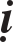 noù aån trong buïng. Laõo Toâng hoûi Sö: “Boán ñaïi cuûa Sö nhö theá naøo?” Sö noùi: Khí löïc toát hôn tröôùc. Laõo Toâng saép ñi, noùi: “töø nay veà sau, theå löïc oâng khoûe maïnh hôn, thieàn tuïng gaáp maáy laàn”. Coù ngöôøi hieåu bieát noùi ñöông luùc ñoù laø Boà-taùt Phoå Hieàn, thaàn nuùi sai caùc loaïi coù thuoác, bieán thaønh treû nhoû, sai noù ôû trong buïng Sö, tröø heát taät beänh, Sö thanh tònh, töùc Sö daïy trao phaùp thieàn cho Thieàn sö Maïc. Sau khoâng bieát nôi Sö qua ñôøi.Thích Baït Tröøng: Sö xuaát gia luùc nhoû, tinh thaàn aùm ñoän, maø aên chay tröôøng ñaïm baïc. Naêm hai möôi laêm tuoåi, Sö phaùt taâm thoï giôùi cuï tuùc, tuïng kinh Phaùp Hoa, nguyeän sinh veà Taây phöông, ngaøy tuïng moät haøng hoaëc nöûa baøi keä, hoaëc ñeàu khoâng tuïng ñöôïc. Naêm taùm möôi tuoåi sö môùi thoâng suoát. Sau nhaân luùc nguû nghæ, naèm moäng thaáy moät ngöôøi voõ quan maëc aùo chaâu, tay caàm sôù thænh, khai thò cho Baït Tröøng raèng: “Thieân Chuû Ñeá-thích, sai ñeán kính thænh”. Sö Baït Tröøng ñaùp: “Baàn ñaïo nguyeän sinh veà Taây phöông, vaû laïi trôøi Ñao-lôïi, tuy laø nôi cao quyù, nhöng khoâng xöùng vôùi sôû nguyeän cuûa baàn ñaïo. Ngöôøi maëc aùo chaâu lieàn ñi ngay, khi thöùc daäy, Sö goïi caùc ñeä töû, keå heát vieäc moäng aáy.Ngaøy mai laïi naèm moäng thaáy ngoâi thaùp baûy taàng, sö Baït Tröøng ôû treân taàng thöù naêm, nhìn veà Taây phöông, thaáy daây baùu laøm theàm ñöôøng, khoâng coù bôø meù, coù hai thaàn Kim Cöông caàm chaøy ñöùng ôû hai beân. Coù maáy ñoàng töû aùo xanh, caàm phaát maøu traéng, queùt doïn theàm ñöôøng naøy. Sö hoûi Ñoàng töû: “ñaây laø choã naøo?”. Ñoàng Töû ñaùp: “ñaây laø daây baùu theàm ñöôøng cuûa Taây phöông, ñeán ñoùn röôùc Phaùp sö Baït Tröøng. Phaùp sö thöùc daäy, keå laïi vieäc naøy, baûo caùc ñeä töû raèng: Caùc ngöôi ñoåi laáy ba y saùu vaät cuûa ta, cuùng moät böõa trai taêng. Caùc ñeä töû y theo lôøi mua saém, tröôùc khi trai taêng hoûi ñaïi chuùng: “coù thaáy ngaøn Ñöùc Phaät ñeán hay chaêng?” Ñaïi chuùng baûo “khoâng thaáy”, Sö laïi hoûi “coù nghe muøi thôm raát laï chaêng? Ñaïi chuùng noùi: “nghe”. Thoï trai xong, taém goäi caïo toùc, ngoài ngay chaùnh nieäm roài vaõng sanh.Vaøo thôøi Haäu Nguïy, Thaùi töû ñaûm nhieäm chöùc vuï Trung Thöù töû ngöï söû Trung Thöøa, ngöôøi hoï Ngoâ, laø Tröôûng söû Vöông Nghóa Chaân Haïnh quaùn Ñaïi ñoâ ñoác Haøm Döông Toáng Voõ. Sau aån luoân caû hieån haùch, do ñoù töùc laø Só Nguïy, oâng coù taøi ñieâu khaéc vaø kheùo noùi ñuøa, maø taùnh öa thích vaéng laëng yeân tònh, thöôøng laáy Phaät phaùp laøm yù chæ, thöôøng tuïng caùc kinh, khen ngôïi chaân lyù nhieäm maàu. OÂng chuyeân tinh ñeán cuoái ñôøi, chöõ kinh phaùt ra aùnh saùng, tuïng kinh Phaùp Hoa, ñoàng caûm ñöôïc xaù lôïi.Thích Tueä Quaùn: Khoâng bieát Sö ngöôøi ôû xöù naøo, löu laïc cö truù ôû Huyeàn Taân, nghe Phaùp sö Tieân ôû chuøa Nam Giaûn giaûng, Sö raát taâm ñaéc. Sau boãng bò beänh naëng, ñeán khi bôùt beänh töï coá gaéng tuïng kinh Phaùp Hoa, doác loøng saùm hoái, tinh thaønh ñaõ thaáu suoát, khoaùt nhieân tieâu thöïc, do ñoù laáy kinh Phaùp Hoa laøm söï nghieäp. Vua Vöông Voõ môøi Sö vaøo ñieän Thoï Quang, khoâng ñöôïc giaûng beân ngoaøi, do ñoù bieát laøm ra nghóa, yù nghóa lôøi noùi cung thöông, lôøi leõ bao goàm doài daøo. Theá töû Tieâu Khuyeán Ngoâ Bình, ñeán Phieân Chaâu Linh Nam môøi sö ñeán ñoù, giaûng roäng kinh Phaùp Hoa, ngöôøi ñaïo keû tuïc ñeán quy y, haèng ngaøy hieän nhieàu ñieàm laønh, sau khoâng bieát Sö qua ñôøi ôû ñaâu.Vöông Yeâm: Töï Coâng Vieãn, ngöôøi ôû Laâm Toá thuoäc Lang Da, Toå Phoå laø Thöôïng thö Taû Nghieäp Taï, cha hoï Laâm, laøm chöùc Tö ñoà Tö Tröôûng Söû. Tröôûng Coâng Chuû ñaõ sinh ra oâng, oâng laøm quan ñeán chöùc Huyønh moân Lang Taân An Thaùi thuù, oâng chuyeân taâm vôùi Phaät ñaïo, sôùm chieàu khoâng bieáng nhaùc, trì tuïng kinh Phaùp Hoa nhieàu naêm. Ñeä Coá thöù taùm cuûa oâng, cuõng aên chay, tuïng kinh Phaùp Hoa. Vöông yeâm cheát, baùo moäng cho oâng Ñeä Coá raèng: “Ta ñöôïc sinh veà Taây phöông, coõi nöôùc Voâ Löôïng Thoï, thai sinh ôû trong hoa sen caùnh baèng saét, heát naêm traêm naêm môùi ñöôïc ra khoûi thai thaáy Phaät. Vì tuïng kinh Phaùp Hoa sieâng naêng neân ñöôïc sinh veà Taây phöông. Nhöng do ngu si ña nghi, neân chòu thai sinh naøy, theá roài töø bieät. Baùo öùng treân oâng neân bieát, tuïng kinh chôù bieáng nhaùc.Thích Taêng Thieân: Ngöôøi ôû Coái keâ, luùc nhoû hoïc roäng, phaàn nhieàu ñöôïc thoâng suoát, thöôøng ngaøy giaûng noùi, tröôùc taùc caùc kinh sôù, nghóa lyù raát tinh saâu. Tuïng kinh Phaùp Hoa hôn naêm möôi naêm. Vaøo ngaøy 27 thaùng 09 nieân hieäu Thieân Baûo naêm thöù tö vua Löông Minh, gaàn saùng Sö naèm moäng thaáy Boà-taùt Phoå Hieàn cöôõi voi traéng, töø phöông Ñoâng ñeán, tay caàm vaät traéng chæ treân ñaûnh Sö, luùc ñoù Sö bieát laø ngaøi Phoå Hieàn, trong taâm raát vui, chæ coù mieäng xöng Nam-moâ Phoå Hieàn Boà-taùt, Sö chöa kòp thi leã, lieàn thöùc giaác. Sau khoâng bieát Sö qua ñôøi ôû ñaâu.Thích Thoâng Töû: Khoâng bieát Sö ngöôøi ôû ñaâu, xuaát gia luùc nhoû, truï chuøa Teà Ninh. Voán thaân thieát vôùi Phaùp sö Nhaãn ôû chuøa Kieán Sô, nghe nghóa linh dieäu raát coù yù töù, Sö tuïng moät boä kinh Phaùp Hoa, khoâng chaáp haïnh nhoû. ÔÛ Kinh ñoâ bò beänh dòch, Sö bò beänh vaø qua ñôøi. Sö Nhaãn ñeán thaêm, baûo raèng: “nôi thoï sinh xin oâng baùo cho bieát”. Sö Thoâng Töûnoùi: “Töø tröôùc ñeán nay thöôøng than thôû vieäc naøy, nay nhaân thieän aùc, quyeát phaûi baùo cho oâng”. Ñöôïc hai naêm sau, khoâng roõ ñöôïc baùo öùng. Ñeán nieân hieäu Trieàu Chaùnh naêm thöù ba, sö Nhaãn ñeán nhaø noï, thì ngöôøi nhaø ñeàu vaøo nuùi heát. Sö Nhaãn ôû nhaø giöõ phoøng, trong luùc sö Nhaãn döïa baøn, trong ñoù lôø môø thaáy oâng Thoâng ñeán, noùi raèng: Luùc saép qua ñôøi coù ñeå laïi baøi vaên, ñaõ laâu roài muoán baùo cho oâng, nhöng söï duyeân khoâng khai môû ñöôïc, neân nay môùi bieát roõ, nay toái laøm quan nhoû ôû Thaùi sôn, cuõng khoâng khoå laém. Sö Nhaãn noùi: Luùc bình thöôøng oâng tuïng kinh nghe giaûng, laø ngöôøi coù ñöùc haïnh, taïi sao maéc quaû baùo naøy. Thoâng Töû ñaùp: do toâi laøm bieáng neân maéc quaû baùo naøy, neáu khoâng nhö vaäy, thì ñaâu coù maéc quaû baùo nhö ngaøy nay, noùi xong roài ñi. Sö Nhaãn do ñoù caøng coá gaéng tinh taán, nhieàu hôn ngaøy thöôøng.Thích Tueä Ñoä: Sö ngöôøi ôû Ngoâ Höng, theo hoïc vôùi luaät sö Bieän ôû chuøa Phuïng Thaønh, coù Sö gioûi veà luaät, tinh thoâng nghóa lôùn aên chay tröôøng ñaïm baïc. Sö thöôøng tuïng kinh Phaùp Hoa, Kim Cöông Baùt-nhaõ. Boãng nhieân beänh naëng qua ñôøi, naêm ngaøy sau soáng laïi, Sö töï noùi laø thaáy vua Dieâm-la maëc trang phuïc aùo muõ quan, nhö vua ngaøy nay, cuõng coù thò veä nhö vaäy. Luùc ñaàu daùng maïo oân hoøa nhaõ nhaën, cuõng phaùn vieäc ngöôøi toäi, laïi raát töùc giaän, raâu maët chuyeån ñoäng khaùc thöôøng, hoûi xeùt, coù nhöõng nghieäp gì? Toâi ñaùp: Tuïng kinh Phaùp Hoa. Vua nhuùn vai roài buùng ngoùn tay, hoûi tieáp: Tuïng theâm kinh gì? Toâi ñaùp: Tuïng Kim Cöông Baùt- nhaõ. Vua caøng theâm sôï haõi cung kính, môøi toâi ra giöôøng vaøng, vaø cho ngoài. Vua thænh toâi tuïng xong moät bieán noùi: Coâng ñöùc naøy khoâng theå nghó baøn, Phaùp sö chöa heát tuoåi thoï, cuõng nhôø thaàn löïc cuûa kinh thoï trì, coøn keùo daøi theâm hai nieân kyû. Sau quaû nhieân ñöôïc hai möôi boán naêm. Sö maát vaøo nieân hieäu Nguyeân Gia vua Vaên Ñeá ñôøi Traàn, thoï hôn baûy möôi tuoåi.Thích Taêng Hoan: Khoâng roõ Sö hoï gì, Sö xuaát gia taïi chuøa Trò Thaønh ôû Kim laêng. Sö bò beänh, keùm söùc khoûe, cho ñeán doác loøng saùm hoái ôû döôùi thaùp, thænh caàu tha thieát, tuïng kinh Phaùp Hoa khoâng ngöøng. Thôøi gian luùc nhoû söùc khoûe ñaày ñuû. Tröôùc thaùp cuûa chuøa coù hai sö töû baèng ñaù, thaân hình raát lôùn naëng, sö Taêng Hoan boãng nhieân duøng hai caùnh tay, moãi caùnh tay xuyeân döôùi buïng sö töû, ñôõ leân vai roài ñi, ñi khoaûng möôøi daëm, maø khoâng bieát moûi meät. Löông Cao Toå nghe vieäc ñoù maø kinh haõi. Vua beøn ra leänh cho Sö hoaøn tuïc, sai ñi chinh phaït phía Baéc maø qua ñôøi.Thích Taêng Ñ nh: Khoâng bieát Sö ngöôøi ôû ñaâu, Sö tu taïi chuøa thieàn Chuùng ôû Giang döông, moãi ngaøy tuïng moät boä kinh Phaùp Hoa, tieáng vaø aâm vaän raát hay, Sö khoâng caån thaän ñoái vôùi tieát thaùo, löu laïc buoâng lung theo traàn tuïc, nhöng Sö thöôøng caûm ñöôïc caùc ñoàng töû coõi trôøi, cung caáp haàu haï, coù khi naèm say söa, phaùp y lìa thaân, roài töï nhieân xeáp gaáp laïi, ñöôïc ñem ñeå ngay ngaén, thay y phuïc dô, chöa raûnh giaët giuõ, thì maëc laïi. Laâu ngaøy coù muøi höông tinh khieát, hoaëc bình nöôùc töï ñaày, hoaëc ñaát thöôøng ñöôïc queùt saïch. Sö say söa mieäng hay khaïc nhoå, khi tænh röôïu thaáy ñoàng töû coõi trôøi ñöùng tröôùc maët, khaép thaân Sö dính chaát khaïc nhoå, töï Sö haï mình xeùt laïi, noi theo giôùi luaät tu haønh, sau khoâng bieát Sö qua ñôøi ôû ñaâu.Thích Trí Ñaêng: Khoâng bieát ngöôøi ôû xöù naøo, coøn nhoû ñaõ coù taâm ñaïo ñöùc. Sö ôû ñaïo traøng Ñaïi laâm nuùi Khuoâng, tuïng kinh Phaùp Hoa, trong ba naêm sôùm toái khoâng döøng, veà sau quaùn töôûng, boãng thaáy giöõa hö khoâng coù ñieän baïc, ôû ngay treân ñaàu Sö. Nhö vaäy traûi qua ba naêm, ñieän baïc caøng gaàn, ñeán treân ñaûnh Sö, nhö vaäy traûi qua thôøi gian laâu, thì thaáy ñieän baïc beøn bieán thaønh ñieän vaøng, laàn laàn gaàn saùt, roài vaøo trong phoøng, môû maét nhaém maét thöôøng ôû tröôùc giöôøng. Qua hoài laâu sö thöû nieäm khinh thaân vaøo trong ñieän, laïi thaáy mình ngoài ôû ñieän, raát vui thích thoaûi maùi, roài khôûi yù muoán ñöùng daäy ñi ra, lieàn trôû laïi giöôøng cuûa mình. Traûi qua thöû nghieäm nhö vaäy maáy möôi laàn, caøng doác loøng tin. Sö ñaõ tu haønh nhieàu naêm, caùc nôi xa gaàn khen ngôïi truyeàn nhau, moïi ngöôøi ñeán caàu thoï quy giôùi, ngöôøi khaâm phuïc ngaøy caøng ñoâng. Nhöng Sö chæ öa thích nôi vaéng veû, nhaøm chaùn khoâng khí oàn aøo, Sö caàu thænh khaép nôi, nhöng khoâng ai coù theå höôùng daãn ñöôïc. Sau nhaân luùc vua Phoå An, töø Ung Chaâu trôû veà Döông Toâ, nhieàu ngaøy nhöõng ngöôøi doác loøng tin caàu thænh quan töôùc cuøng nhau höôùng veà ñaïo. Vua noùi: Neáu Phaùp sö khoâng neùn loøng xeùt laïi, ñeä töû seõ ñöùng maõi, suoát ngaøy cuõng khoâng aên nguû. Vua tha thieát caàu thình, ngöôøi ñaïo keû tuïc aáp Quaùch ñeàu heát loøng khaån thieát muoán Sö ôû laïi. Theá laø Sö thuaän theo taâm chuùng sinh. Töø ñoù veà sau nhöõng ngöôøi trong aáp Quaùch tin theo, cuøng vua ñeán gaëp Sö, vua laäp töùc trình ñuùng caùch leã cuûa moät ngöôøi ñeä töû. Keá ñoù nhöõng ngöôøi ñaïo tuïc trong aáp Quaùch, caàn baøn thoï giôùi. Sö noùi: Ban ngaøy noùi chuyeän oàn aøo, phaàn nhieàu taâm bò taùn loaïn, haõy ñeå ban ñeâm, do ñoù moïi ngöôøi heát loøng mong ñôïi, ñeán toái nhoùm ôû trong chuøa. Sö ñi ra ngoài tröôùc saân toái, khoâng cho thaép ñeøn, ñaïi chuùng ñaõ nhoùm hoïp, chaép tay nhaát taâm. Sö lieàn noùi gioûi töôùng cho ñeán thoï giôùi quy y chaùnh phaùp, thì töø gioïng noùi phaùtra aùnh saùng, soi khaép ñaïi chuùng. Ñaïi chuùng thaáy aùnh saùng, vui buoàn laãn loän, tranh nhau leã baùi, aâm thanh oàn naùo khoâng theå thoï giôùi ñöôïc. Sö im laëng khoâng noùi, aùnh saùng khoâng phaùt ra nöõa. Baûn thaân muoán thoï giôùi Boà-taùt, khoâng kyø haïn leã aùnh saùng. Nay thaáy aùnh saùng naøy tranh nhau leã, maø pheá boû thoï giôùi hay sao? Trong giôùi boån noùi: aùnh saùng cuûa giôùi töø mieäng phaùt ra, ñaây laø chöùng minh cho giôùi töôùng, chaúng phaûi laø thaät theå cuûa giôùi. Sö baét ñaàu muoán trao giôùi laïi, thì ñaïi chuùng laïi ñöùng daäy leã baùi oàn aøo loän xoän, laïi noùi giôùi tieáp khoâng ñöôïc. Sö ngaên laïi, daïy phaûi yeân laëng laéng nghe. Nhöng caøng oàn aøo hôn, qua ñeâm suoát saùng, ngöôøi trong thaønh thò truyeàn nhau roài ñeán xem neân khoâng thoï giôùi ñöôïc. Ngaøy mai Sö lieàn trôû veà nuùi, laïi thaáy ñieän vaøng, do ñoù beøn ñeán caùc baïn ñoàng haønh, noùi laïi nhöõng vieäc Sö ñaõ thaáy. Sö leân ñieän roài khoâng trôû ra nöõa, maáy ngaøy sau thì qua ñôøi.Thích Chaùnh Taéc: Khoâng roõ Sö thuoäc xöù naøo, vì ñôøi tröôùc coù gieo troàng nhaân toát, neân sôùm coù loøng tin ngoä. Sau khi ñi tu, Sö thöôøng tuïng kinh Phaùp Hoa, Sö thöôøng cuøng vôùi Phaùp sö Toá chuøa Trò Thaønh ñoàng ôû moät muøa haï. Phaùp sö Toá luùc ñöông giaûng kinh Phaùp Hoa, ban ñeâm phaûi xem kinh maø ñeøn bò taét, muoán ra ngoaøi laáy löûa, nghe Sö Chaùnh Taéc tuïng kinh Phaùp Hoa, aâm vaän raát lôùn, Sö Toá hoûi coù yù hieàm nghi, Sö muoán qua noùi vôùi Sö Chaùnh Taéc, Sö môû cöûa veùn reøm ñònh ñi ra, beøn thaáy ngöôøi vaø ngöïa ñöùng ñaày chuøa, hoï maëc giaùp caàm giaùo, hoaëc ngoài hoaëc ñöùng, ñeán phoøng Chaùnh Taéc xem. Phaùp sö Toá beøn khoâng daùm ra laïi, phaûi trôû veà choã cuõ. Trong choác laùt tieáng tuïng kinh ngöøng, Phaùp sö Toá laïi veùn reøm nhìn vaãn thaáy vaãn ngöôøi vaø ngöïa, ñöùng giöõa hö khoâng, neân suy ra maø bieát ñaây laø thieân thaàn ñeán nghe. Hoâm sau Phaùp sö Toá ñeán hoûi. Sö Chaùnh Taéc noùi: Ñeâm qua toâi tuïng kinh, baát giaùc aâm thanh lôùn, chæ laøm cho vui thích. Phaùp sö Toá veà sau thöôøng khen ngôïi ngöôøi taùn tuïng, ngöôøi nghe caøng theâm doác loøng tin.Döõu saèn: Töï laø Ngaïn Baûo, ngöôøi ôû Taûn ñaø, Toå tieân oâng laø ñaïi phu nhaø Chu. Sau ñôøi sau Toå Haõm, laø Taùn Kî Thöôøng Thò Toaïi Xöông Huyeän Haàu ñôøi Taán. Toå Toaûn Chi, töï Ñaïo Laäp, laø An Taây tham Quaân. Thuùc Phuï töï Ñaïo Maäu laø Thöøa töôùng tham Quaân. Döõu Saèn luùc nhoû sieâng hoïc voõ ngheä, lôùn leân tinh thoâng thuaàn thuïc. OÂng gioûi veà kinh söû boùi toaùn, cô baûn cuûa saùch tính toaùn taøi tình, hoïa veõ kheùo leùo, chaúng coù ñieàu gì khoâng thoâng suoát, raát öa thích suoái ñaù, trí nhôù thöù lôùp khoâng queân, nhaø oâng coù möôøi maãu ruoäng, nuùi ao caû phaân nöûa, ñeä töû ôû caùcthaønh, phaàn nhieàu laø Thaùi aáp, ñaõ thöôøng thi ñaäu, ñeàu laø do ñaây, khoâng lo laéng saûn nghieäp, y thöïc thoâ sô ñaïm baïm. OÂng thöôøng gaëp löûa, döøng laïi ñöa ra maáy soït saùch, laïi ngoài treân ao, vì coù ngöôøi ñem löûa ñeán hoûi: OÂng ñaùp: “chæ sôï ñoán caây truùc”. OÂng töø ruoäng laày trôû veà nhaø, chôû naêm traêm hoäc gaïo, coù ngöôøi gôûi chôû ba möôi hoäc, ñaõ ñeán Haøng chaâu. Ngöôøi aáy noùi: OÂng coù ba möôi hoäc, toâi coù moät traêm naêm möôi hoïc. OÂng Saèn im laëng hoài laâu, ñeàu khoâng noi moät lôøi, theo choã ñeå gaïo ñoù maø laáy, oâng cuõng khoâng noùi. Coù ngöôøi nghi laø ngöôøi ôû gaàn kheùo veà troäm. OÂng Saèn beøn y cöù theo ñoù maø haïch toäi, moïi vieäc ñeàu ñöôïc khaâm phuïc. OÂng thöông xoùt, duøng saùch vieát gaùn nôï hai möôi muoân tieàn, cho hoïc troø giaû laøm keû troäm, nhöõng ngöôøi thaân thích ñeán xin ñeàn buø theá, ngöôøi bò toäi kia ñöôïc thaû, raát caûm ôn oâng. OÂng noùi: Ta thöông ngöôøi trong thieân haï voâ toäi, voán khoâng mong oâng baùo ñaùp caûm ôn. Bình thöôøng haèng ngaøy chaúng coù nôi naøo khoâng ñi daïo nhö Lieãu Uaån Haø ñoâng, Vöông tuù Lang da, Tieâu dinh Taøo Lang laêng, vaø Töông khaâm thöôïng muoán keát giao vôùi hoï. OÂng Saèn khoâng ñeå yù, thôû daøi vôùi gioù maây, oâng nghieân cöùu then choát coù khoâng, töø ñoù cho mình töï ñaày ñuû, ñi qua nöôùc Löông, nöôùc Phoå heát möôøi naêm. Vua phía Ñoâng soâng Töông ôû nöôùc Phieân, thoï kyù cho Tham Quaân caùi thaát. Trong nhaø laäp ñaïo traøng, ñi leã saùm chung quanh, ngaøy ñeâm saùu thôøi khoâng nghæ, tuïng kinh Phaùp Hoa, ngaøy ñeâm moät quyeån. Hôn ba möôi naêm sau, trong khoaûng maáy ñeâm coù vò ñaïo nhaân, töï xöng laø Nguyeän Coâng dung maïo phi phaøm, nghe tuïng kinh khen ngôïi, goïi oâng Saèn laø Thöôïng Haønh tieân sinh, vò ñaïo nhaân trao höông cho oâng Saèn roài ñi. Vaøo ngaøy 11 thaùng 03 nieân hieäu Ñaïi Thoâng naêm thöù tö ñôøi Trung Nguyeân, trong luùc naèm boãng nhieân oâng noùi: Nguyeän Coâng laïi ñeán, ngay luùc ñoù oâng cuõng khoâng ñau buoàn, nhan saéc khoâng thay ñoåi, noùi xong oâng qua ñôøi, thoï baûy möôi taùm tuoåi. Söûa vöôøn nhaø thaønh chuøa, goïi laø Thöôïng Haønh. Hoï thöôøng cho raèng: Trong theá kyû Ñeá Vöông nhôø xem xeùt laïi, soaïn laïi lòch söû ñeá vöông hai möôi quyeån, keá laø Quaùch Phaùc Chu dòch Taân Laâm hai möôi quyeån, Giang Laêng kyù moät quyeån.Thích Baûo Quyeát:Sö laø ñeä töû cuûa Tröông Hieáu Tuù. Sö xuaát gia taïi chuøa Khuoâng Sôn. Sö tuïng kinh Phaùp Hoa, raát thoâng suoát, maø khoâng theå thaâu nhieáp ñöôïc thaân mieäng. Vua Thieâu Laêng nöôùc Löông cheâ Sö, ñeán toái vua sai hai ngöôøi aâm thaàm ñeán gieát Sö. Ñöông luùc sö naèm nguû treân giöôøng, boãng naèm moäng thaáy coù boán ngöôøi ñeán tröôùc giöôøng, lay tay Sö noùi: “Vua Thieäu Laêng sai ngöôøi ñeán gieát Sö, oâng laøm sao nguû yeân ñöôïc, do ñoù Sökinh hoaûng thöùc giaác, lieàn ñöùng daäy ñeán phía sau môû cöûa, bieát tröôùc nhaø coù tieáng ngöôøi, taâm Sö caøng hoaûng sôï, ra ñeán sau phoøng, thì coù ao nöôùc, vì chöa töøng loäi xuoáng, neân khoâng löôøng ñöôïc saâu caïn. Trong luùc hoaûng hoát, Sö boãng thaáy moät chieác thuyeàn coù hai ngöôøi choáng saøo ñôïi, Sö beøn xuoáng thuyeàn, ñeán bôø kia roài, lieàn thaáy vua Thieäu Laêng sai hai ngöôøi ñeán ñaõ ôû beân ao, nhöng ngaïi vì doøng nöôùc khoâng qua ñöôïc, Sö töø ñoù veà sau heát loøng ñoïc tuïng, Sö kheùo phaân tích kheá hôïp, moïi ngöôøi noi theo, ngöôøi ñöông thôøi goïi Sö laø Loâ Sôn Saùt Kheá.Thích Chí Traïm:Sö ôû sôn trang thuoäc Teà chaâu, laø ñeä töû cuûa chaùu Laõng Coâng. Sö laäp haïnh thuaàn haäu, xeùt vieäc ít noùi, duøng loøng nhaân cöùu giuùp laøm chaùnh. Sö thöôøng daïo chôi vôùi caùc caàm thuù, caùc loaøi thuù cuõng khoâng laøm loaïn. Sö truï chuøa Haøm Thaûo trong hang saâu nuùi Nhaân ñaàu. Chuøa xaây döïng vaøo thôøi Caàu-na-baït-ma ñôøi Toáng. Sö ñoïc tuïng Phaùp Hoa laøm söï ng- hieäp. Ñeán ngaøy saép qua ñôøi, Sa-moân Baûo Chí taâu vua Löông Voõ raèng: Coù ngöôøi ôû huyeän Sôn Trang phía Baéc, nay ôû chuøa Haøm Thaûo, laø baäc thaùnh taêng chöùng quaû Tu-ñaø-hoaøn, nay nhaäp Nieát-baøn, ngöôøi ñaïo keû tuïc ôû Döông ñoâ, nghe Baûo Chí noùi vieäc aáy, moïi ngöôøi ñeàu töø xa leã baùi Sö neân veà vieäc qua ñôøi cuûa Sö, yeân laëng khoâng coù naõo loaïn, Sö an nhieân taét hôi, hai taây moãi tay duoãi moät ngoùn. Coù vò taêng ôû Taây Thieân-truùc, giaûi thích raèng: Neáu ngaøi chöùng quaû thöù hai thì duoãi hai ngoùn tay, thì suy ra ngaøi Chí Traïm chöùng Sô quaû, an taùng Sö ôû nuùi Nhaân Ñaàu, xaây thaùp thôø Sö baèng ñaù voâi buøn ñaát, chim thuù khoâng daùm laøm dô ueá laêng. Nay laêng thaùp vaãn coøn.Laïi coù vò taêng ôû chuøa Nguõ haàu ôû Phaïm Döông, maát teân Sö. Sö thöôøng tuïng kinh Phaùp Hoa, luùc Sö môùi maát, taån lieäm taïm thôøi, sau an taùng nôi khaùc, haøi coát Sö khoâ raùo, cuoáng löôõi khoâng vöõa naùt.ÔÛ UÛng chaâu, coù vò taêng cuõng tuïng kinh Phaùp Hoa, Sö ôû aån trong nuùi Baïch loäc, Sö caûm hoùa moät ñoàng töû thöôøng ñeán haàu haï, ñeán luùc cheát an taùng thi haøi Sö döôùi vaùch nuùi, haøi coát Sö ñeàu khoâ muïc, nhöng cuoáng löôõi coøn nguyeân.Nieân hieäu Thaùi Nguyeân naêm thöù tö ñôøi Löông. Vua Tröông Ñoâng, hieäu laø Thöøa Thaùnh, sai taêng Bieän Vöông Ñaïi UÙy, chinh phaït Haàu Caûnh, keá laø ôû Nam Laêng, Taêng Bieän sai Baèng Phaùp Tueä ñeán Giang Baéc ñoác quaân giuùp ñôõ, thì Phaùp Tueä cheát. Naêm ngaøy sau, Phaùp Tueä soáng laïi, noùi raèng: Toâi ñeán choã vua Dieâm-la, thaáy döôùi beä coù moät vò taêng, vua tröôùc hoûi vò taêng raèng: Luùc coøn soáng oâng laøm ngheà gì? Vò taêng ñaùp: Toâi tuïngSOÁ 2067 - TRUYEÄN NOÙI VEÀ VIEÄC MÔÛ ROÄNG VAØ KHEN NGÔÏI KINH PHAP HOA , Quyeån 6	110kinh Phaùp Hoa, vua sai ngöôøi laáy toøa cao, toøa aáy raát ñeïp, vò taêng ñoù leân toøa, tuïng ñöôïc boán tôø kinh, vua ñöùng daäy ñeán tröôùc toøa, ñaûnh leã ba laïy, vua sai ngöôøi ñöa vò taêng leân.■